O Colégio CIC Damas, em parceria com a Editora Bernoulli, disponibiliza aos seus alunos material didático reconhecido nacionalmente por apresentar os componentes curriculares com excelência. Destaque nos últimos Exames Nacionais, o Sistema Bernoulli apresenta seus conteúdos de forma abrangente, aprofundada, criteriosamente revisados e acompanhados de minuciosos exercícios que auxiliam o processo de ensino e aprendizagem. Os pais / responsáveis dos(as) alunos(as) do 6º ano ao 9º ano do Ensino Fundamental deverão adquirir os Livros do Sistema de Ensino Bernoulli e o projeto Empreendedorismo e Projeto de vida do Leo Fraimam, na sala da ACDMAV dentro da escola.PARADIDÁTICOS: 	É necessária a aquisição dos quatro livros paradidáticos no início do ano letivo, uma vez que, após o 1º bimestre, estes livros não são disponibilizados nas livrarias. Além disso, estão proibidas terminantemente cópias xerocadas dos paradidáticos. - O sótão de Tesla, de Neal Shustermand - Editora Salamandra;- Tempo de ardente aprendizagem, de Elias José - Editora Paullus;- Antologia da crônica brasileira - De Machado de Assis a Lourenço Diáferia - Editora Moderna;- Só por hoje vou deixar o meu cabelo em paz, Cristiane Sobral. Ed. Teixeira, 2014.DICIONÁRIOS SUGERIDOS:LÍNGUA PORTUGUESA: - Dicionário Escolar de Língua Portuguesa (com o novo Acordo Ortográfico).LÍNGUA INGLESA:Dicionários sugeridos:- Dicionário Escolar Inglês – Português / Português - Inglês para estudantes brasileiros. Editora Pearson Longman. (2ªedição)- Dicionário Oxford Escolar para estudantes brasileiros de inglês/ Português- Inglês/Inglês – Português. Editora Oxford.Observação: Se o/a aluno/a já dispõe de outro dicionário pode utilizá-lo.Gramática sugerida: Qualquer um/a de que o/a aluno/a disponha.Sugestão para os materiais individuais: 1 caderno de 10 matérias 3 cadernos grande de 96 folhas 1 estojo completo (lápis, borracha, lapiseira, canetas (azul, preta e vermelha), corretivo, marcador de texto, tesoura e régua 30 cm.)01  jaleco para Laboratório (identificado).INÍCIO DO ANO LETIVO: 21.01.2019 (SEGUNDA-FEIRA)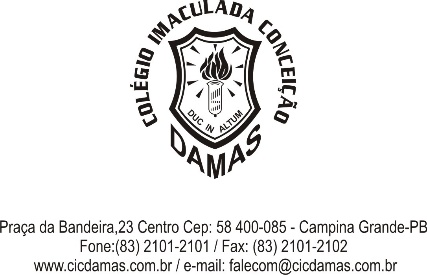 